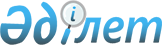 Об утверждении Правил взаимодействия Национальной железнодорожной компании и перевозчиков с государственными органами при осуществлении перевозокПриказ Министра по инвестициям и развитию Республики Казахстан от 30 апреля 2015 года № 533. Зарегистрирован в Министерстве юстиции Республики Казахстан 22 апреля 2016 года № 13614

      В соответствии с подпунктом 34-25) пункта 2 статьи 14 Закона Республики Казахстан от 8 декабря 2001 года «О железнодорожном транспорте» ПРИКАЗЫВАЮ:



      1. Утвердить прилагаемые Правила взаимодействия Национальной железнодорожной компании и перевозчиков с государственными органами при осуществлении перевозок.



      2. Комитету транспорта Министерства по инвестициям и развитию Республики Казахстан (Асавбаев А.А.) обеспечить:

      1) государственную регистрацию настоящего приказа в Министерстве юстиции Республики Казахстан;

      2) в течение десяти календарных дней после государственной регистрации настоящего приказа в Министерстве юстиции Республики Казахстан направление его копии на официальное опубликование в периодических печатных изданиях и информационно-правовой системе «Әділет»;

      3) размещение настоящего приказа на интернет-ресурсе Министерства по инвестициям и развитию Республики Казахстан и на интранет-портале государственных органов;

      4) в течение десяти рабочих дней после государственной регистрации настоящего приказа в Министерстве юстиции Республики Казахстан представление в Юридический департамент Министерства по инвестициям и развитию Республики Казахстан сведений об исполнении мероприятий, предусмотренных подпунктами 1), 2) и 3) пункта 2 настоящего приказа.



      3. Контроль за исполнением настоящего приказа возложить на курирующего вице-министра по инвестициям и развитию Республики Казахстан.



      4. Настоящий приказ вводится в действие по истечении десяти календарных дней после дня его первого официального опубликования.      Министр по инвестициям и развитию

      Республики Казахстан                       А. Исекешев      «СОГЛАСОВАН»:

      Министр внутренних дел

      Республики Казахстан

      ________________ К. Касымов

      15 марта 2016 года      «СОГЛАСОВАН»:

      Министр национальной экономики

      Республики Казахстан

      ________________ Е. Досаев

      19 января 2016 года

Утверждены         

приказом Министра     

по инвестициям и развитию 

Республики Казахстан   

от 30 апреля 2015 года № 533 

Правила

взаимодействия Национальной железнодорожной компании и

перевозчиков с государственными органами при

осуществлении перевозок 

1. Общие положения

      1. Настоящие Правила взаимодействия Национальной железнодорожной компании и перевозчиков с государственными органами при осуществлении перевозок (далее – Правила), разработаны в соответствии с подпунктом 34-25) пункта 2 статьи 14 Закона Республики Казахстан от 8 декабря 2001 года «О железнодорожном транспорте» (далее – Закон) и определяют порядок взаимодействия Национальной железнодорожной компании и перевозчиков с государственными органами при осуществлении перевозок.



      2. В настоящих Правилах используются следующие понятия:



      1) местный исполнительный орган – коллегиальный исполнительный орган, возглавляемый акимом области, города республиканского значения и столицы, района (города областного значения), осуществляющий в пределах своей компетенции местное государственное управление и самоуправление на соответствующей территории;



      2) таможенные органы – органы государственных доходов, в пределах своей компетенции осуществляющие реализацию таможенного дела в Республике Казахстан, а также выполняющие иные полномочия, предусмотренные законодательством Республики Казахстан;



      3) органы внутренних дел – правоохранительные органы, предназначенные для защиты жизни, здоровья, прав и свобод человека и гражданина, интересов общества и государства от противоправных посягательств, охраны общественного порядка и обеспечения общественной безопасности. 

2. Порядок взаимодействия Национальной железнодорожной

компании и перевозчиков с государственными органами

при осуществлении перевозок

      3. Перевозка пассажиров, багажа, грузов, грузобагажа и почтовых отправлений во внутриреспубликанском сообщении железнодорожным транспортом осуществляется согласно подпункту 34-15) пункта 2 статьи 14 Закона.



      4. Согласно пункту 4 статьи 8 Закона, перевозка пассажиров, багажа, грузов и грузобагажа железнодорожным транспортом в международном сообщении и транзитом осуществляется в соответствии с законодательством Республики Казахстан и международными договорами Республики Казахстан.



      5. Национальная железнодорожная компания и перевозчики при осуществлении перевозок взаимодействуют с центральными и местными исполнительными органами, в том числе, с уполномоченным органом.

      6. При перевозке грузов, пассажиров, багажа, почтовых отправлений и при осуществлении транспортно-экспедиционных услуг перевозчик выполняет требования государственных органов в пределах их компетенции на осуществление специальных и воинских перевозок.



      7. Уполномоченный орган взаимодействует с центральными и местными исполнительными органами, принимает совместные меры контроля, обеспечивает взаимный обмен информацией при осуществлении перевозчиками перевозок железнодорожным транспортом.



      8. Согласно подпункту 3) пункта 1 статьи 154 Предпринимательского кодекса Республики Казахстан, специалисты, консультанты и эксперты государственных органов и подведомственных организаций оказывают содействие уполномоченному органу в выполнении задач по осуществлению контроля за обеспечением безопасности в области железнодорожного транспорта.



      9. Участники перевозочного процесса и владельцы железнодорожного подвижного состава предоставляют уполномоченному органу информацию о проведенном плановом ремонте железнодорожного подвижного состава, а также магистральных, станционных и подъездных путей.



      10. Перевозчики, осуществляющие перевозки пассажиров железнодорожным транспортом, обеспечивают передачу сведений об оформленных и (или) забронированных билетах на железнодорожном транспорте в уполномоченный государственный орган и (или) правоохранительные и специальные государственные органы в порядке, установленным Правилами передачи сведений об оформленных и (или) забронированных билетах в уполномоченный государственный орган и (или) правоохранительные и специальные государственные органы, утвержденной приказом исполняющего обязанности Министра по инвестициям и развитию Республики Казахстан от 29 апреля 2015 года № 527 (зарегистрирован в Реестре государственной регистрации нормативных правовых актов за № 12993).



      11. Взаимодействие органов внутренних дел и перевозчиков на транспорте осуществляется при перевозке пассажиров, багажа, грузобагажа пассажирскими поездами в пределах норм, установленных пунктом 3 статьи 33 Закона и Инструкцией по сопровождению пассажирских поездов строевыми подразделениями патрульной полиции органов внутренних дел на транспорте, утвержденной приказом Министра внутренних дел Республики Казахстан от 21 декабря 2009 года № 485 (зарегистрирован в Реестре государственной регистрации нормативных правовых актов за № 6018).



      12. Сопровождение пассажирских поездов нарядами полиции, выделяемых от строевых подразделений патрульной полиции по сопровождению пассажирских поездов, осуществляется в целях охраны общественного порядка, предупреждения, выявления и пресечения преступлений и административных правонарушений, обеспечения личной и имущественной безопасности пассажиров, и вагонного оборудования.



      13. Представитель перевозчика в пассажирском поезде вносит в рейсовый журнал фамилии и инициалы сотрудников, входящих в наряд полиции по сопровождению поезда, номера их служебных удостоверений и маршрутных листов.



      14. При исполнении служебных обязанностей работникам железнодорожного транспорта необходимо всесторонне содействовать нарядам строевых подразделений патрульной полиции, обеспечивающим сопровождение пассажирских поездов.



      15. Представитель перевозчика в вагоне при исполнении служебных обязанностей:

      вносит в маршрутные листы нарядов полиции информацию об оперативной обстановке в поезде, замечания по исполнению сотрудниками своих обязанностей и предложения по их устранению;

      информирует органов внутренних дел на транспорте о фактах грубого нарушения служебной дисциплины в пути следования нарядами полиции, сопровождающими поезд.
					© 2012. РГП на ПХВ «Институт законодательства и правовой информации Республики Казахстан» Министерства юстиции Республики Казахстан
				